                                                         HOTARAREA NR. 195                                                           Din data de 27.07.2016 	 PRIVIND APROBAREA ALOCARII SUMEI DE 402 LEI, REPREZENTAND DECONTAREA NAVETEI                    AFERENTE LUNII IUNIE 2016  PENTRU CADRELE DIDACTICE  APARTINAND  LICEULUI                                         TEOLOGIC GRECO-CATOLIC « SFANTUL VASILE CEL MARE » BLAJ	Consiliul Local al Municipiului Blaj intrunit in sedinta ,, ordinara'' in data de 27.07.2016;               Luand in dezbatere proiectul de hotarare, prin care se propune aprobarea alocarii sumei de  402 lei,  pentru decontarea navetei aferente lunii IUNIE 2016   pentru cadrele didactice apartinand  Liceului Teologic  Greco-Catolic « Sfantul Vasile Cel Mare » Blaj, plata se va efectua din bugetul municipiului Blaj aprobat conform  H.C.L. Blaj  nr. 14/2016  ;              Analizand raportul de specialitate nr. 14893/2016, al   Directiei buget finante contabilitate din cadrul aparatului de specialitate al Primarului municipiului Blaj, prin care se propune aprobarea alocarii sumei de  402 lei,  pentru decontarea navetei aferente lunii IUNIE 2016  pentru cadrele didactice apartinand   Liceului   Teologic Greco-Catolic « Sfantul Vasile Cel Mare »,   plata ce se va efectua din bugetul municipiului Blaj aprobat conform  H.C.L. Blaj  nr. 14/2016  ;	Avand in vedere avizele comisiilor de specialitate ale Consiliului Local al Municipiului Blaj;	Cunoscand prevederile 273/2006 privind finantele publice, Legii bugetului de stat pentru anul 2016, prevederile  H.G.569/2015 privind decontarea navetei cadrelor didactice, H.C.L.Blaj nr. 14/2016 privind aprobarea bugetului local, Legea nr. 215/2001, republicata cu modificarile si completarile ulterioare, 	In temeiul art. 36,38, 39, 45,46 din Legea nr. 215/2001 privind ad-tia publica locala, republicata cu modificarile si completarile ulterioare;			       CONSILIUL LOCAL AL MUNICIPIULUI BLAJ				                H O T A R A S T E :	Art.1.- a). Consiliul Local al Municipiului Blaj aproba alocarea sumei de 402 lei,  pentru decontarea navetei aferente lunii  IUNIE 2016 ,   pentru cadrele didactice apartinand  Liceului Teologic Greco-Catolic « Sfantul Vasile Cel Mare » Blaj .                           b). Plata  se va efectua din bugetul municipiului Blaj aprobat conform H.C.L. Blaj  nr. 14/2016  , privind  repartizarea cheltuielilor de personal si materiale  pentru Liceului Teologic Greco-Catolic « Sfantul Vasile Cel Mare »  Blaj.   	Art. 2.- Directia buget finante contabilitate din cadrul aparatului de specialitate  al primarului  municipiului Blaj va duce la indeplinire prevederile prezentei hotarari.										Art.3.- Prezenta hotarare se va comunica Institutiei Prefectului -  judetul Alba , Primarului municipiului Blaj,  secretarului municipiului Blaj, Directiei  buget finante contabilitate din cadrul aparatului de specialitate al Primarului  municipiului Blaj, Liceului  Teologic Greco-Catolic « Sfantul Vasile Cel Mare »  Blaj.	Art.4.-Cu drept de contestatie in termen de 30 de zile de la data adoptarii prezentei hotarari la instanta competenta , conform prevederilor legale – ale legii contenciosului administrativ nr. 554 / 2004 cu modificarile si completarile ulterioare.     Art.5.- Prezenta hotarare a fost adoptata cu un numar de 18 voturi « pentru » valabil exprimate.    PRESEDINTE DE SEDINTA,						  CONTRASEMNEAZA,		   CONSILIER,	             							          SECRETAR,                                                                                                                                        	    Balau Adela 						                                   Stefanescu Sergiu	      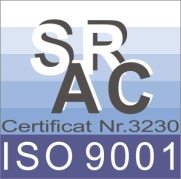 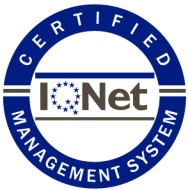 CONSILIUL LOCAL – U.A.T. -  MUNICIPIULUI BLAJPIATA 1848 nr.16, cod 515400 ; jud.Albatel: 0258 -710110; fax: 0258-710014e-mail: primarieblaj@rcnet.ro